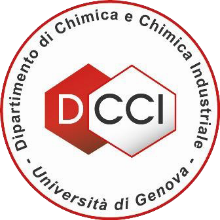 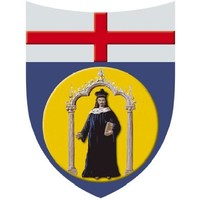 Università degli Studi di GenovaDipartimento di Chimica e Chimica Industriale (DCCI) Via Dodecaneso, 31 – 16146 GENOVATel. +39 0103536113  -  Fax +39 0103538733“Mole Day” - Giornata Internazionale della Mole – 23 Ottobre 2022CALL FOR PROPOSALSGUIDA ALLA COMPILAZIONEQuesto documento contiene informazioni di dettaglio necessarie alla compilazione dei form previsti dalla call for proposals del MOLEDAY 2022.Al fine di partecipare al concorso, un file in formato PDF con tutte le informazioni necessarie (vedi sotto) dovrà essere inviato all’indirizzo moleday@unige.it Il file PDF deve essere nominato come segue: nome istituto_ classe e sezione  Si consiglia caldamente, al fine di una maggiore comprensione del progetto e di una sua più attenta valutazione, di allegare insieme a tale documento un ulteriore file (es foto, video, disegno, plastico o altro…) che illustri il progetto stesso o la sua possibile realizzazione.                              	           Tale file deve essere nominato come segue: Allegato _ nome istituto_ classe e sezioneNota:Nella sezione 2. Progetto vanno inseriti i dettagli relativi all’elaborato che è stato ideato dalla classe. È possibile partecipare con un massimo di un progetto per classe.Una volta inviate, le proposte non potranno essere modificate.Possono essere inserite proposte di vario genere, purché inerenti alla tematica richiesta. (vedi dettagli sezione tipologia)ANAGRAFICAClasse: ………………………..  Sezione: ………………..Istituto: …………………………………………………...Insegnante di riferimento Nome: ………………….   Cognome: ……………………..Indirizzo e-mail: ……………………PROGETTOTitolo dell’elaborato: …………………………………………………………………………….Il titolo deve essere il più possibile accattivante ed attrarre l’attenzione!Descrizione dell’elaborato (indicativamente 1000-2000 caratteri, spazi inclusi)In questo paragrafo deve essere inserita una descrizione dettagliata dell’elaborato proposto, spiegando le motivazioni della vostra scelta.Documenti allegatiRiportare se presente un allegato esemplificativo del progetto.Tale file deve essere nominato come segue: Allegato_ nome istituto_ classe e sezione